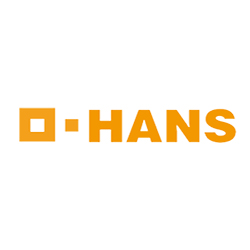 Technical DatasheetShelf Life: 12 monthsDate：    2022.1.13                           Version: 1.0Product： 2-Methylcyclohexylamine              CAS-No.: 7003-32-9                 Descriptions：Colorless to light yellow transparent liquid at room temperature, soluble in alcohol and ether solvents, insoluble in water.It's a strong basic tertiary amine compound.Items can be detectedItems can be detectedTest ItemSpecificationPurity，%min99.0Water content, %max0.5Typical PropertiesTypical PropertiesAppearanceColorless to light yellow liquid Flash point40-41℃Boiling point149-1509ºCFreezing point-60ºCDensity0.85-0.87g/cm3Water solubilityslightly solubleStorage Information:Keep container tightly closed in a dry and well-ventilated place. Containers which are opened must be carefully resealed and kept upright to prevent leakage. Store in cool place. Avoid contact with skin and eyes. Avoid inhalation of vapor or mist.